PLANTILLA DE FORMULARIO DE INFORMACIÓN DE CLIENTES SIMPLE                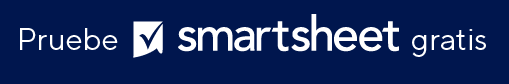 RENUNCIATodos los artículos, las plantillas o la información que proporcione Smartsheet en el sitio web son solo de referencia. Mientras nos esforzamos por mantener la información actualizada y correcta, no hacemos declaraciones ni garantías de ningún tipo, explícitas o implícitas, sobre la integridad, precisión, confiabilidad, idoneidad o disponibilidad con respecto al sitio web o la información, los artículos, las plantillas o los gráficos relacionados que figuran en el sitio web. Por lo tanto, cualquier confianza que usted deposite en dicha información es estrictamente bajo su propio riesgo.NOMBRE DE CLIENTENOMBRE DE CLIENTENOMBRE DE CLIENTEADMINISTRADORADMINISTRADORADMINISTRADORID DE CLIENTE NÚMEROID DE CLIENTE NÚMEROID DE CLIENTE NÚMEROFECHAFECHAFECHAINFORMACIÓN DE CLIENTEINFORMACIÓN DE CLIENTEINFORMACIÓN DE CLIENTEINFORMACIÓN DE CLIENTEINFORMACIÓN DE CLIENTEINFORMACIÓN DE CLIENTENOMBRETELÉFONO CELULARDIRECCIÓN POSTALALT. TELÉFONOCORREO ELECTRÓNICONÚMERO DE SEGURO SOCIALDIRECCIÓN DE TRABAJOFECHA DE NACIMIENTOINFORMACIÓN SOBRE EL PAGO INFORMACIÓN SOBRE EL PAGO INFORMACIÓN SOBRE EL PAGO PAGO AFECHA DE PAGONÚMERO DE RECIBOIMPORTE PAGADOMÉTODO DE PAGORECIBIDO DERECIBIDO PORINFORMACIÓN DE LA CUENTAINFORMACIÓN DE LA CUENTAINFORMACIÓN DE LA CUENTAPERÍODO DE PAGOPERÍODO DE PAGOPERÍODO DE PAGOSALDO DE LA CUENTAESTE PAGOSALDO ADEUDADODESDEHASTANOTASNOTASNOTASNOTASNOTASNOTAS